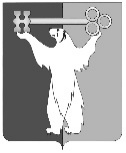 РОССИЙСКАЯ ФЕДЕРАЦИЯКРАСНОЯРСКИЙ КРАЙНОРИЛЬСКИЙ ГОРОДСКОЙ СОВЕТ ДЕПУТАТОВР Е Ш Е Н И ЕО внесении изменений в решение Городского Совета от 16.02.2010        №24-586 «Об утверждении Положения о порядке предоставления пенсии за выслугу лет лицам, осуществлявшим полномочия депутата, члена выборного органа местного самоуправления, выборного должностного лица местного самоуправления в муниципальном образовании город Норильск»Руководствуясь Законом Красноярского края от 26.06.2008 № 6-1832 «О гарантиях осуществления полномочий депутата, члена выборного органа местного самоуправления, выборного должностного лица местного самоуправления в Красноярском крае», статьей 28 Устава муниципального образования город Норильск, Городской СоветРЕШИЛ:1. Внести в Положение о порядке предоставления пенсии за выслугу лет лицам, осуществлявшим полномочия депутата, члена выборного органа местного самоуправления, выборного должностного лица местного самоуправления в муниципальном образовании город Норильск, утвержденное решением Городского Совета от 16.02.2010 № 24-586 (далее - Положение), следующие изменения:1.1. Пункт 1.3 Положения изложить в следующей редакции:«1.3. Право на пенсию за выслугу лет не возникает в случае прекращения полномочий лиц, замещавших муниципальные должности, по основаниям, предусмотренным абзацем седьмым части 16 статьи 35, пунктами 2.1, 3, 6 - 9 части 6, частью 6.1 статьи 36, частью 7.1, пунктами 5 - 8 части 10, частью 10.1 статьи 40, частями 1 и 2 статьи 73 Федерального закона от 06.10.2003 № 131-ФЗ «Об общих принципах организации местного самоуправления в Российской Федерации».».1.2. Пункт 2.5 Положения изложить в следующей редакции:«2.5. После освобождения лиц от должностей, указанных в пункте 2.4 настоящего Положения, выплата пенсии за выслугу лет возобновляется на прежних условиях либо по заявлению лица, замещавшего муниципальную должность, пенсия за выслугу лет устанавливается вновь в соответствии с новыми условиями и существующим порядком ее назначения.Приостановление пенсии за выслугу лет и возобновление ее выплаты после освобождения от указанных в пункте 2.4 настоящего Положения должностей производится в соответствии с пунктом 3.16 настоящего Положения.».1.3. Пункт 3.11 Положения изложить в следующей редакции:«3.11. Управление социальной политики на основании представленных документов:- в течение пяти рабочих дней со дня поступления распоряжения об установлении пенсии за выслугу лет и документов, указанных в пункте 3.2 настоящего Положения, определяет в порядке, установленном настоящим Положением, размер пенсии за выслугу лет путем издания приказа начальника Управления социальной политики;- производит выплату пенсии за выслугу лет путем перечисления денежных средств получателю в соответствии с избранным им способом выплаты, указанным в личном заявлении (на лицевой счет получателя в кредитной организации либо почтовым переводом по адресу);- в течение пяти рабочих дней со дня наступления соответствующих обстоятельств производит перерасчет, приостановление, возобновление, прекращение выплаты пенсии за выслугу лет в порядке, установленном настоящим Положением;- в течение пяти рабочих дней со дня издания приказа начальника Управления социальной политики об установлении размера пенсии, перерасчете пенсии уведомляет получателя пенсии за выслугу лет в письменном виде о размере установленной пенсии, об изменении размера пенсии после произведенного перерасчета в порядке, предусмотренном настоящим Положением, и сроках выплаты пенсии за выслугу лет;- в течение пяти рабочих дней со дня приостановления, возобновления, прекращения выплаты пенсии за выслугу лет уведомляет получателя пенсии за выслугу лет в письменном виде о произведенных в соответствии с настоящим Положением приостановлении, возобновлении, прекращении выплаты пенсии за выслугу лет;- формирует и хранит личное дело лица, замещавшего муниципальную должность, сформированное из документов, послуживших основанием для установления и определения размера пенсии за выслугу лет.».1.4. Пункт 3.16 Положения изложить в следующей редакции:«3.16. В случае наступления обстоятельств, предусмотренных пунктом 2.4 настоящего Положения, препятствующих выплате пенсии за выслугу лет, приостановление выплаты указанной пенсии производится Управлением социальной политики с 1-го числа месяца, следующего за месяцем, в котором наступили соответствующие обстоятельства.Возобновление выплаты пенсии за выслугу лет производится с 1-го числа месяца, следующего за месяцем, в котором в Управление социальной политики поступило от получателя пенсии за выслугу лет заявление о возобновлении выплаты пенсии за выслугу лет с приложением следующих документов, дающих право на возобновление выплаты пенсии за выслугу лет: справки о размере трудовой пенсии (государственной пенсии), приказа (распоряжения) об освобождении от государственной должности Российской Федерации, государственной должности субъекта Российской Федерации, выборной муниципальной должности замещаемой на постоянной основе, должности федеральной государственной службы, должности государственной гражданской службы субъекта Российской Федерации или должности муниципальной службы.В случае непредставления получателем пенсии справки о размере трудовой пенсии (государственной пенсии) в течение одного месяца со дня изменения размера пенсии выплата пенсии за выслугу лет Управлением социальной политики приостанавливается.В случае приостановления выплаты пенсии за выслугу лет по причине непредставления получателем пенсии за выслугу лет в Управление социальной политики в течение одного месяца со дня изменения размера пенсии справки о размере трудовой пенсии (государственной пенсии), получателю пенсии за выслугу лет выплачиваются неполученные им суммы указанной пенсии за все время, в течение которого имелось право на получение пенсии за выслугу лет. При этом справка о размере трудовой пенсии (государственной пенсии) должна содержать информацию о размере трудовой пенсии за весь период, в течение которого выплата пенсии за выслугу лет была приостановлена.Приостановление, возобновление пенсии за выслугу лет производится на основании приказа начальника Управления социальной политики, издаваемого в течение пяти рабочих дней со дня наступления соответствующих обстоятельств.».1.5. Пункт 3.17 Положения дополнить абзацем вторым следующего содержания:«Прекращение выплаты пенсии за выслугу лет производится на основании приказа начальника Управления социальной политики, издаваемого в течение пяти рабочих дней со дня получения сведений о смерти получателя пенсии, либо со дня поступления вступившего в силу решения об объявлении его умершим или решения о признании его безвестно отсутствующим.».1.6. Пункт 3.18 Положения изложить в следующей редакции:«3.18. Суммы пенсии за выслугу лет, излишне выплаченные получателю пенсии за выслугу лет вследствие его злоупотреблений (замещения государственной должности Российской Федерации, государственной должности субъекта Российской Федерации, выборной муниципальной должности замещаемой на постоянной основе, должности федеральной государственной службы, должности государственной гражданской службы субъекта Российской Федерации или должности муниципальной службы, в случае прекращения гражданства Российской Федерации), возмещаются этим получателем в бюджет муниципального образования город Норильск в течение 30 календарных дней со дня получения уведомления Управления социальной политики, а в случае спора взыскиваются в судебном порядке.Суммы пенсии за выслугу лет, излишне выплаченные получателю пенсии за выслугу лет вследствие его злоупотреблений (несвоевременного представления справки о размере трудовой пенсии (государственной пенсии), влияющей на размер пенсии за выслугу лет, представления недостоверной информации, влияющей на размер пенсии за выслугу лет), а также вследствие счетной ошибки, удерживаются (при согласии получателя) Управлением социальной политики в размере, определяемом соглашением сторон, но не менее 20 процентов от суммы пенсии за выслугу лет, а в случае спора взыскиваются в судебном порядке.Суммы пенсии за выслугу лет, излишне выплаченные получателю пенсии за выслугу лет (в случае его смерти), подлежат возврату в бюджет муниципального образования город Норильск наследником получателя пенсии в течение 30 календарных дней со дня принятия наследства, а в случае возникновения спора взыскиваются в судебном порядке.».1.7. Пункт 4.2 Положения дополнить абзацем седьмым следующего содержания:«Размер пенсии за выслугу лет в случае его перерасчета при увеличении в общем порядке месячного денежного вознаграждения по соответствующей муниципальной должности, а также при изменении размера трудовой пенсии, исходя из которой установлен размер пенсии за выслугу лет, пересчитывается со сроков, установленных для изменения денежного вознаграждения или изменения трудовой пенсии (государственной пенсии) и устанавливается приказом начальника Управления социальной политики.».2. Контроль исполнения решения возложить на председателя комиссии Городского Совета по бюджету и собственности Цюпко В.В.3. Решение вступает в силу через десять дней со дня опубликования в газете «Заполярная правда»Глава города Норильска                                                                          О.Г. Курилов27 сентября 2016года№ 33/4-729